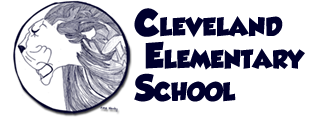 Local School Advisory                      Team Elections – Cleveland ElementaryDear Cleveland Elementary School Parents and Families:First, I would like to extend a heartfelt welcome back! We are all excited to continue making gains and seeing our scholars grow and succeed. We are looking for a few great parent leaders to serve on the Local School Advisory Team (LSAT). The LSAT is a group of elected and appointed members that exist in every DCPS school. The team consists of parents, teachers, non---instructional school staff, and in some cases a community member and student. The goal is that the group will advise the principal on matters that promote high expectations and high achievement for all students.Please visit the DCPS LSAT Page, for a full SY18---19 LSAT guidelines document which can be found at bit.ly/dcpslsat in addition to other materials about LSATs. You can also reach out to the Office of Family and Public Engagement (OFPE) for more information or if you have any more questions at ofpe.info@dc.gov. We will be holding elections for parent representative; staff elections have already occurred according to WTU guidelines. We will hold Elections for the four parent open positions on Tuesday, September 25th. If you are interested in submitting your candidacy or nominating a fellow parent, we will need the information below in addition to a picture. You can may leave nominations in the office.  We will need to have all names in by Friday, September 21st in order to prepare a briefer document that will provide basic information on the candidates to our families. Only parents, custodians, or guardians of children currently enrolled in the school are eligible to vote in the election and serve as a parent representative. Membership in the school parent organization is not required in order for a parent to serve on the LSAT. We will release more information on the election process in the coming days.If you have any questions, please feel free to contact me at Anna.Krughoff2@dc.gov.Sincerely, Principal KrughoffElecciones del Equipo Consultivo Escolar – Escuela Primaria Cleveland Queridos padres y familias de Cleveland:¡En primer lugar, quisiera extender una cordial bienvenida de regreso a clases! ¡Todos estamos muy entusiasmados en continuar los avances en este nuevo año escolar! Sé que el 2018 traerá grandes éxitos para nuestros estudiantes al verlos llegar a sus metas y obtener éxitos académicos.Estamos en busca de unos padres líderes, que estén interesados en servir en el equipo consultivo escolar (LSAT). El grupo consultivo escolar o LSAT es un grupo de personas elegidos y designados que existen en cada escuela de DCPS. El equipo se compone de padres, maestros, personal no-instruccionales, y en algunos casos, un miembro de la comunidad y estudiantes de la escuela. El objetivo es que el Grupo Consultivo Escolar, asesorará a la directora en cuestiones que promueven altas expectativas y altos logros para todos los estudiantes de nuestra escuela.Visite la página de DCPS de LSAT, para una guía completa para año escolar SY18---19, también pueden ser encontrados en el enlace bit.Ly/dcpslsat, además de otros materiales sobre los LSATs. También puede comunicarse con la Oficina del Compromiso Familiar y del Público (OFPE) para obtener más información o si tiene alguna pregunta más contáctelos al ofpe.info@dc.gov.Celebraremos elecciones para las cuatro posiciones abiertas el lunes, 25 de septiembre. Si te interesa presentar tu candidatura o a designar a otro padre/madre necesitaremos la información que aparece abajo junto a una foto.  Favor de dejar nominaciones en la oficina. Las nominaciones cerraran el de viernes, 21 de septiembre, para poder tener tiempo suficiente para crear un breve documento en el que se repartirá información básica sobre los candidatos. Sólo los padres, guardianes o custodios de los niños matriculados en la escuela son elegibles para votar en las elecciones y servir como un representante de los padres. La pertenencia a la organización escolar de padres no es necesario para que un padre/madre pueda servir en el LSAT. Tendremos más información sobre las elecciones en los siguientes días. Si tiene alguna pregunta no dude en ponerse en contacto conmigo Anna.Krughoff2@dc.gov.Atentamente, Directora Krughoff